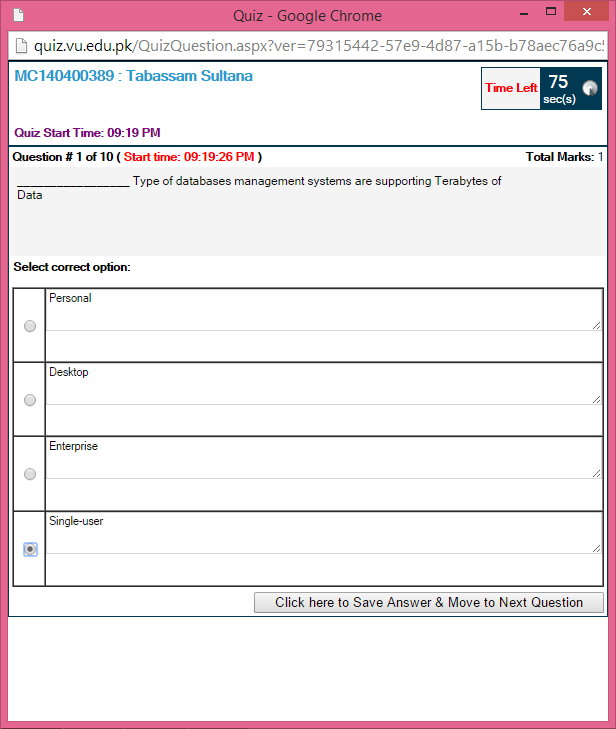 transfer files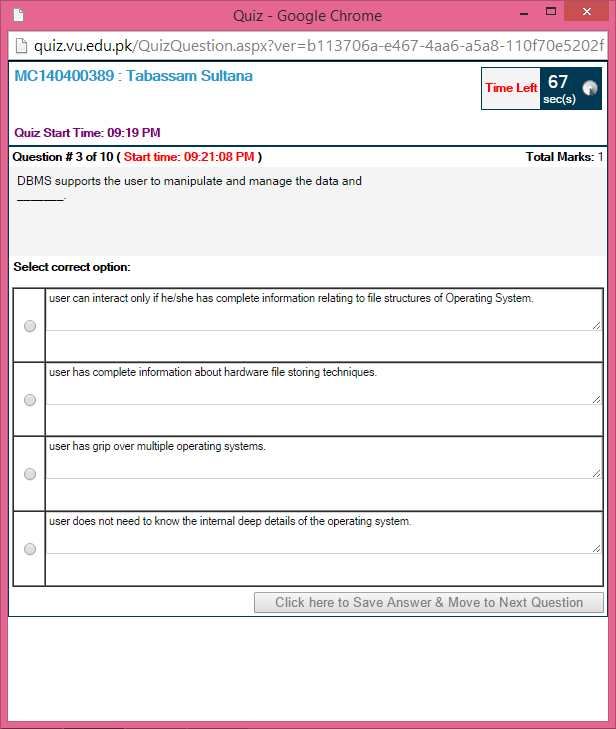 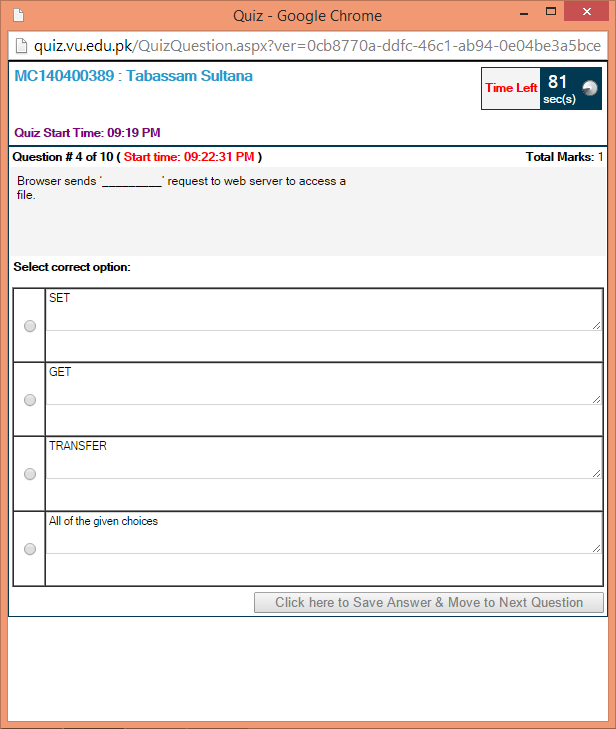 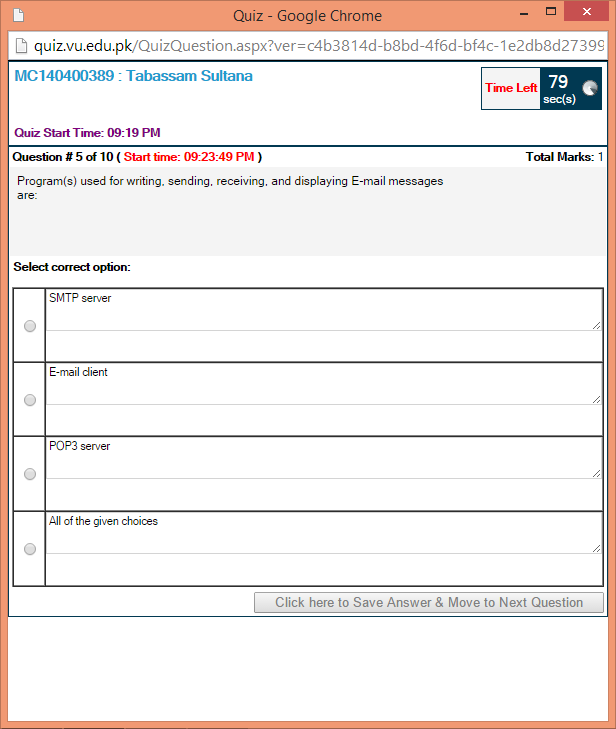 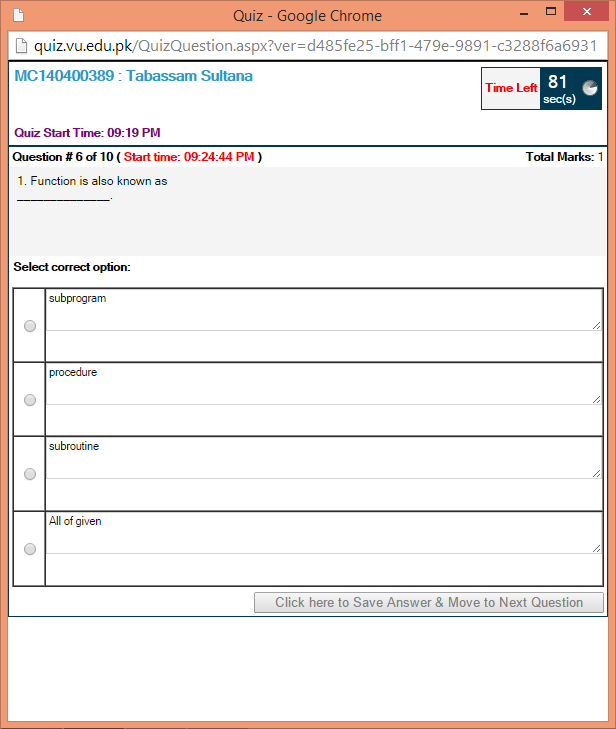 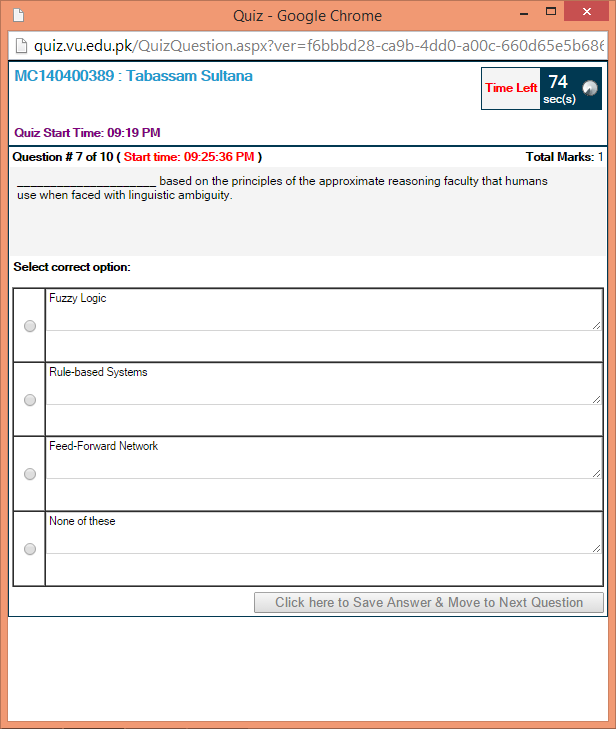 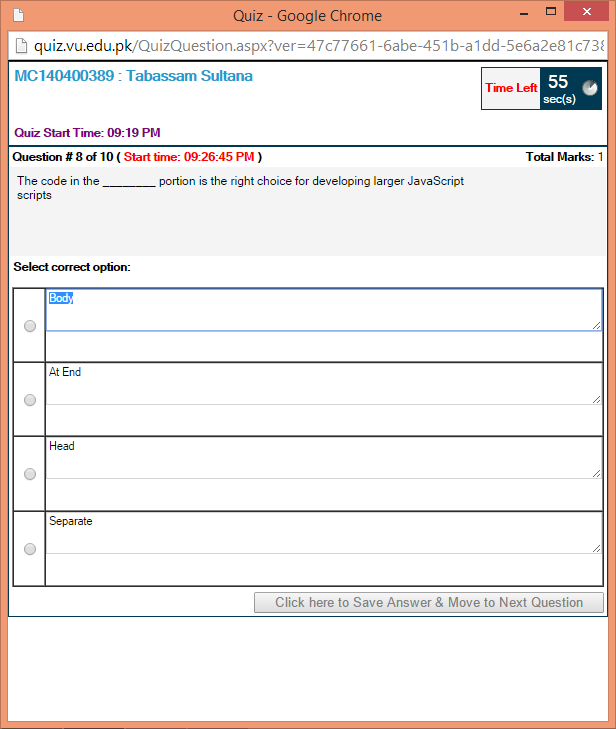 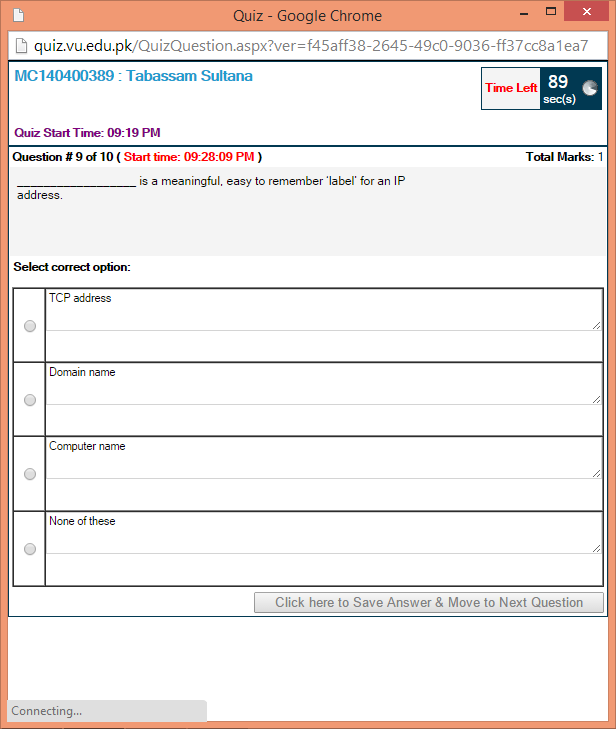 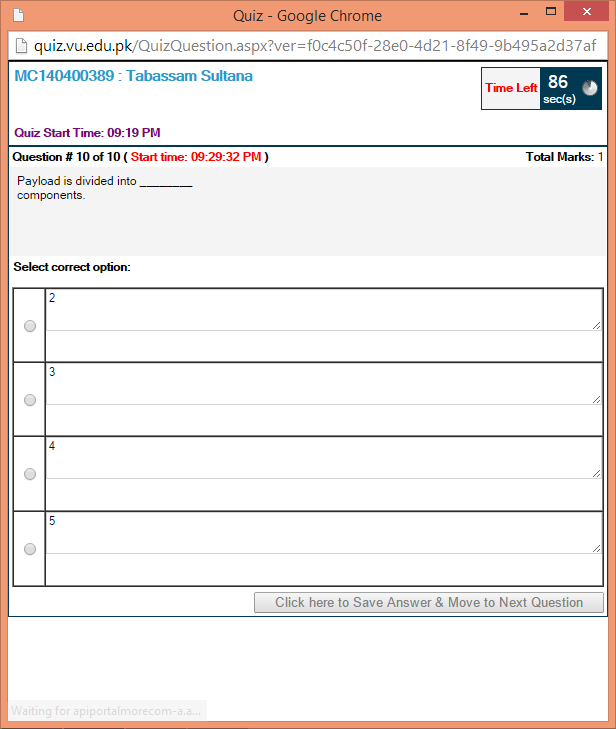 